Pressinformation 2020-09-08Höstlov på Havets HusI samband med höstlovet återupptar Havets Hus dagsprogrammet i akvariet om än med anpassningar till pågående coronapandemi. Årets nyhet ”Havsskolan” går av stapeln torsdag och fredag förmiddag och kan bokas av barn mellan 7-12 år. Dessutom går det att gå in och se de fyra stora akvarierna i den djupa delen av akvariet. De populära aktiviteterna omvänt fiske och quiz är exempel på aktiviteter som sker dagligen. Här nedan finns detaljerat program, 24/10-1/11-2020Tid	Dag	Aktivitet11:00	Dagligen	Omvänt fiske13:00	Dagligen	Dagens överraskning14:00	Dagligen	Quiz15:00	Dagligen	Dagens matningHavsskolan – en årstidsanpassad variant av strandskolanBarn mellan 7-12 år får experimentera, lära sig olika arter genom att måla eller fota och så klart hjälpa till att sköta djuren i akvariet. Om vädret tillåter blir det en tur till stranden också. Torsdag och fredag förmiddag, 29-30 oktober mellan kl 9-12.Inför höstlovet står fyra stora akvarier klara i den djupa delen av Havets Hus. Det dröjer ytterligare några veckor innan djuren flyttar in men det går bra att komma in och titta ändå. De fyra stora akvarierna har fyra olika biotoper från Gullmarsfjorden och Västerhavet. Mjukbotten, klippvägg med evertebrater, klippvägg med benfisk och grusbottnen. Med de nya akvarierna på plats kommer saltvattenmängden öka med 70% sedan innan ombyggnationen, från 220 m3 till 370 m3. Invigning kommer att ske i maj 2021. 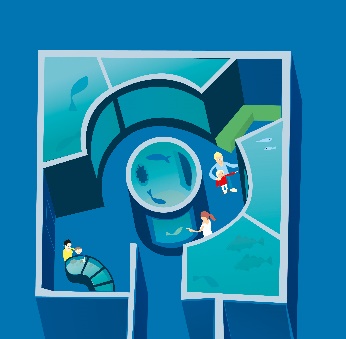 Mer information om:Havets Hus: www.havetshus.seHavets Hus anpassningar till coronapandemin: https://www.havetshus.se/information-med-anledning-av-coronaviruset-covid-19/Havets Hus djur, utställning och skolverksamhet:Helen Sköld, Akvariechef Havets Hus0523-668164Helen.skold@havetshus.seHavets Hus djur samt bilder kontakta:Roger Jansson, Akvarietekniker och fotograf på Havets Hus0523-668162roger.jansson@havetshus.seFör bokning av pressbesök:Maria Jämting, VD Havets Hus0523-6681660705-216530maria.jamting@havetshus.se FaktaHavets Hus i Lysekil ABHavets Hus öppnade sommaren 1993. Verksamheten organiserades som egen förvaltning under kommunstyrelsen. År 2005 övergick verksamheten till det kommunägda bolaget ”Havets Hus i Lysekil AB”. Havets Hus i Lysekil AB ägs av Lysekil Stadshus AB som i sin tur ägs av Lysekils kommun. Bolaget driver publikt havsakvarium i Lysekils kommun med verksamhet som har en naturlig anknytning därtill. Ändamålet är att visa och lära om den marina världens djurliv och förhållanden, främst med inriktning på närområdet Västerhavet, samt därmed förenlig verksamhet. Bolaget skall vända sig till olika besökskategorier såsom skolelever samt aktivt medverka i marknadsföring och turismutveckling för Lysekils kommun.Om akvarietHavet och dess djurliv väcker beundran och förundran hos många människor. Vissa djur har vackra färger, andra byter kön och någon har tänder i magen. På Havets Hus finns över 100 fascinerande arter, från småfläckig rödhaj till död mans hand. Alla hemmahörande eller på besök i Västerhavet. Akvariet erbjuder många spännande upplevelser. Färden börjar vid strandområdet och fortsätter genom Västerhavets olika miljöer ända ner till de djupa bottnarna. Kom närmare sjöstjärnor och eremitkräftor i klappakvarier, lär lekfullt på Havets Hus strandskola, inspireras av en guidad tur, se dykare som matar djuren och delta i olika temadagar. Utbudet av aktiviteter varierar under året. Inom Havets Hus finns sammanlagt 40 akvarier. Från det största, tunnelakvariet som innehåller 140.000 liter saltvatten, till de minsta som rymmer 70 liter. I tunnelakvariet går Du torrskodd, omgiven av vatten, bland knaggrockor, torskar, hälleflundror m.fl. Vattnet till Havets Hus tas in kontinuerligt från Gullmarsfjorden på 32 meters djup. Saltvattnet, 30 -33 promille, är här av mycket god kvalité. Det vill säga med god syresättning och fritt från föroreningar. Detta är en förutsättning för att fiskarna och djuren skall må väl. Havets Hus bedriver också uppfödning, märkning och utsättning av småfläckig rödhaj. Mer om LysekilHavets Hus ligger i Lysekil. Lysekils kommun är en kommun i Västra Götalands län i landskapet Bohuslän. Centralort är Lysekil. Kommunen består dels av Stångenäset och dels av Skaftö. Lysekil ligger längst ut på Stångenäset vid inloppet till Gullmarsfjorden och är sedan mitten av 1800-talet en populär badort. Numera också känd för Sveriges bästa dykning och klättring i närområdet, fina hamnar för båtburna och Bohusläns vackra klippor. Förutom den viktiga turismen omfattas näringslivet av bland annat fiskindustri, marin forskning och petrokemisk industri. Läs mer om Lysekil på http://www.vastsverige.com/lysekil eller www.lysekil.seHavets Hus är en del av Expedition Bohuslän–ett äventyr för nyfikna. I Bohuslän finns det massor av spännande saker att uppleva. Mitt bland salta stänk och mjuka granithällar kan du bekanta dig med utrotningshotade djur från hela världen, njuta av konst i världsklass, utforska livet i västerhavet, besöka ett kustsamhälle från 1800-talet och ta en resa tillbaka till bronsåldern. Och mycket mer. Expedition Bohuslän är en spännande rundresa i Bohuslän för alla åldrar. Särskilt om man gillar äventyr, kunskap och att lära sig nya saker. Bakom Expedition Bohuslän står Turistrådet Västsverige och besöksmålen Nordiska Akvarellmuseet, Kosterhavets nationalpark, Havets Hus, Bohusläns Museum, Nordens Ark och Vitlycke museum. Tillsammans är vi Bohusläns populäraste och mest besökta turistmål och har årligen över en miljon besökare.